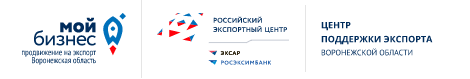 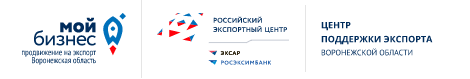 Раздел 1. Сведения о Заявителе:Раздел 2. Сведения о получаемой услуге:Раздел 3. Сведения о продукции и (или) производственном процессеРаздел 4. Сведения о сертифицирующем органеВ соответствии со ст. 6, 9 Федерального закона от 27 июля 2006 года № 152-ФЗ «О персональных данных» даю свое письменное согласие на обработку моих персональных данных, а именно – совершение действий, предусмотренных п. 3 ч. 1 ст. 3 Федерального закона от 27 июля 2006 года № 152-ФЗ от 27.07.2006, АНО «ЦКПЭ ВО», и выражаю согласие получать информацию от АНО «ЦКПЭ ВО» по электронной почте. Согласен размещение сведений об организации в каталоге экспортеров Воронежской области на официальном сайте АНО «ЦКПЭ ВО». Подтверждаю, что организация, указанная мной в разделе 1 соответствует критериям, установленным статьей 4 Федерального закона от 24.07.2017 № 209-ФЗ «О развитии малого и среднего предпринимательства в Российской Федерации» (далее – Федеральный закон) и не относится к субъектам малого и среднего предпринимательства, указанным в  частях 3 и 4 статьи 14 Федерального закона._______________________________  /_______________________            (Ф.И.О. руководителя/ИП)                                                 (подпись)                                       М.П.   Наименование и организационно-правовая форма заявителяИНН Юридический и фактический адресОКВЭД (основной) Руководитель компании(Ф. И. О., последнее при наличии и должность)Контактное лицоТелефон и E-mail контактного лицаСреднесписочная численность работниковна 2018 г.на 2019 г.на 2020 г.Среднесписочная численность работниковПланируемое создание рабочих мест в 2021 г.Объем выручки(тыс. рублей)за 2018 г.за 2019 г.за 2020 г.Объем выручки(тыс. рублей)Объем экспорта товаров (работ, услуг)(тыс. рублей)за 2018 г.за 2019 г.за 2020 г.Объем экспорта товаров (работ, услуг)(тыс. рублей)Наименование мер поддержки Содействие в приведении продукции и (или) производственного процесса в соответствие с требованиями, предъявляемыми на внешних рынках для экспорта товаров (работ, услуг) (стандартизация, сертификация, необходимые разрешения)Реквизиты заключенного экспортного контракта, для выполнения которого требуется приведение продукции и (или) производственного процесса в соответствие с требованиями, предъявляемыми на внешних рынках для экспорта товаров (работ, услуг) (стандартизация, сертификация, необходимые разрешения)Название иностранного покупателяСтана экспортаСведения о требованиях, предъявляемых на внешних рынках для экспорта товаров (работ, услуг)(регламенты, законодательные акты и т.д.)Цена заключенного экспортного контракта (в тыс. дол. США по курсу ЦБ РФ на даты заключения контракта)Описание продукции и (или) производственного процессаКлассификация товара (код ТН ВЭД ЕАЭС)Стоимость услуг органа по сертификацииНаименование и организационно-правовая форма сертифицирующего органаИННФактический адрес:Контактное лицоТелефон и E-mail контактного лицаИнформационная справка:Указывается наименование основных реализуемых или планируемы к реализации на экспорт товаров (работ, услуг).Указываются коды ТН ВЭД для товаров, указанных в заявке (коды ТН ВЭД для работ или услуг не указываются). Актуальные кода ТН ВЭД можно проверить в справочнике – «Товарная номенклатура внешнеэкономической деятельности Содружества независимых государств (ТН ВЭД СНГ)» и на сайте АО РЭЦ https://www.exportcenter.ru/.Согласно п. 15.1. приказа Минэкономразвития от 18.02.2021 г. №77 АНО «ЦКПЭ ВО» оказывает субъектам малого и среднего предпринимательства содействие в приведении продукции и (или) производственного процесса в соответствие с требованиями, предъявляемыми на внешних рынках для экспорта товаров (работ, услуг) (стандартизация, сертификация, необходимые разрешения), при наличии у субъекта малого и среднего предпринимательства заключенного экспортного контракта, для выполнения которого требуется приведение продукции и (или) производственного процесса в соответствие с требованиями, предъявляемыми на внешних рынках для экспорта товаров (работ, услуг) (стандартизация, сертификация, необходимые разрешения), как самостоятельную услугу.Содействие в приведении продукции и (или) производственного процесса в соответствие с требованиями, предъявляемыми на внешних рынках, необходимыми для экспорта товаров (работ, услуг) (стандартизация, сертификация, необходимые разрешения), оказывается субъекту малого и среднего предпринимательства при условии, что субъект малого и среднего предпринимательства не получал субсидии из федерального бюджета или бюджета субъекта Российской Федерации на возмещение одних и тех же затрат на цели, указанные в пункте 15 приказа Минэкономразвития от 18.02.2021 г. №77, на основании иных правовых актов Российской Федерации.Услуга, предусмотренная пунктом 15 приказа Минэкономразвития от 18.02.2021 г. №77, предоставляется субъекту малого и среднего предпринимательства на условиях софинансирования. При этом расходы АНО «ЦКПЭ ВО» составляют не более 80% затрат на оказание услуги и не могут превышать предельного значения, предусмотренного сметой на один субъект малого и среднего предпринимательства.К заявке необходимо приложить заверенную уполномоченным представителем субъекта малого и среднего предпринимательства копию экспортного контракта, в котором содержится требование иностранного покупателя о приведении продукции и (или) производственного процесса в соответствие с требованиями, предъявляемыми на внешних рынках для экспорта товаров (работ, услуг) (стандартизация, сертификация, необходимые разрешения).